Miejscowość, data: ________________________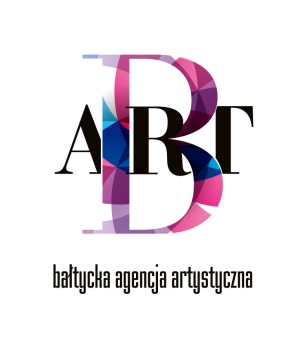 Bałtycka Agencja Artystyczna BART
ul. Moniuszki 12, 81-829 Sopot
Biuro Obsługi Widza  
Formularz zwrotu biletówZwracam się z prośbą o zwrot za bilety zakupione przez:Imię i nazwisko: ________________________________________Adres email: ________________________________________Numer telefonu: ________________________________________Nazwa imprezy/spektaklu:____________________________________Data imprezy/spektaklu: _______________________________________Ilość biletów : ________________________________________Kod biletu (ciąg znaków alfanumerycznych znajdujących się pod kodem kreskowym na bilecie): ________________________________________Wartość biletów :_____________________________________Czas zakupu biletów (data i godzina): _______________________________________Przyczyna zwrotu (proszę zaznaczyć):  □ odwołanie wydarzenia               □ zmiana daty wydarzeniaZwrot pieniędzy nastąpi na konto (lub kartę kredytową) za pomocą którego dokonano płatności.